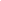 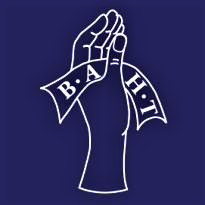 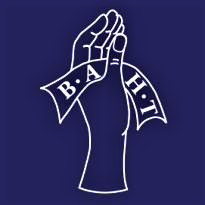 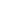 Please complete this form & tick checklist to ensure you have included all the information required. Return this electronically to the BAHT APL advisor (baht.apl@gmail.com) after confirming payment of the £30 registration fee with the BAHT Secretary. The fee must be processed before the ESC can consider the application (see payment details above). □ Please email an electronic copy of this application form & all requested documents / evidence, with all personal details included, to baht.apl@gmail.com and bahthandtherapy@gmail.com Please note payment must be included before the ESC can consider your application. 	□ £30 application fee (see BAHT Level II Educators Points Guidelines for payment process). □ Bacs Transfer       				□ Via telephoneDate Paid: ………………….		BACS Reference: ……………………Evidence of teaching: □ Evidence of 8 hours external teaching: □ 2 different types of delivery ie lectures, workshops□ 3 different topic areas which must be hand related□ Most recent teaching must have been delivered within past 2 years □ Evidence of delivery for each topic required i.e. programme for each course□ 75% of teaching via BAHT courses & maximum 25% external teaching □ Peer review (specific feedback from delegates) for each topic area delivered must be submittedSignature of candidate:_______________________________	Date: ________________Name of candidate: 				All rights reserved.  No part of this publication may be reproduced, stored in a retrieval system, or transmitted in any form or by any means (electronic, mechanical, photocopying, recording or otherwise, without permission of the British Association of Hand TherapistsName of Candidate: BAHT Membership number: Contact email: Contact address: I wish to apply for the BAHT Level II Educators Point Route to complete (please circle)Level 2 (2 points)                    Level 2 (4 points)                        Level 2 (6 points)      